Ballonnetje, ballonnetje, ik blaas je op.Ballonnetje, ballonnetje, je krijgt een dikke kop.Ballonnetje, ballonnetje, PANG.Stuk is nu je wang.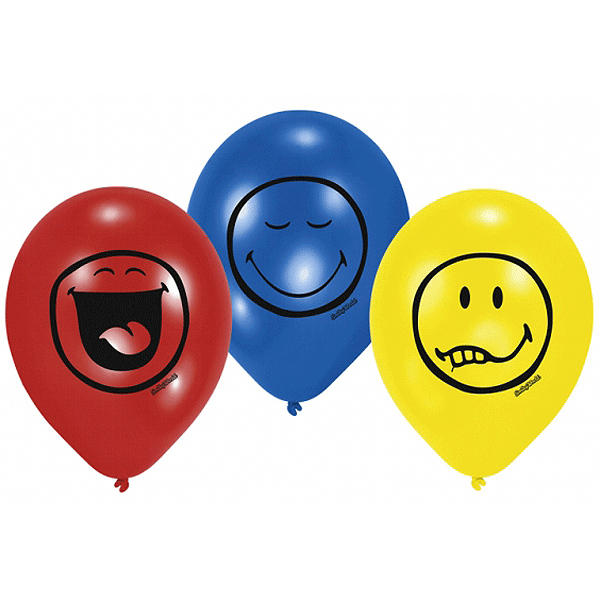 